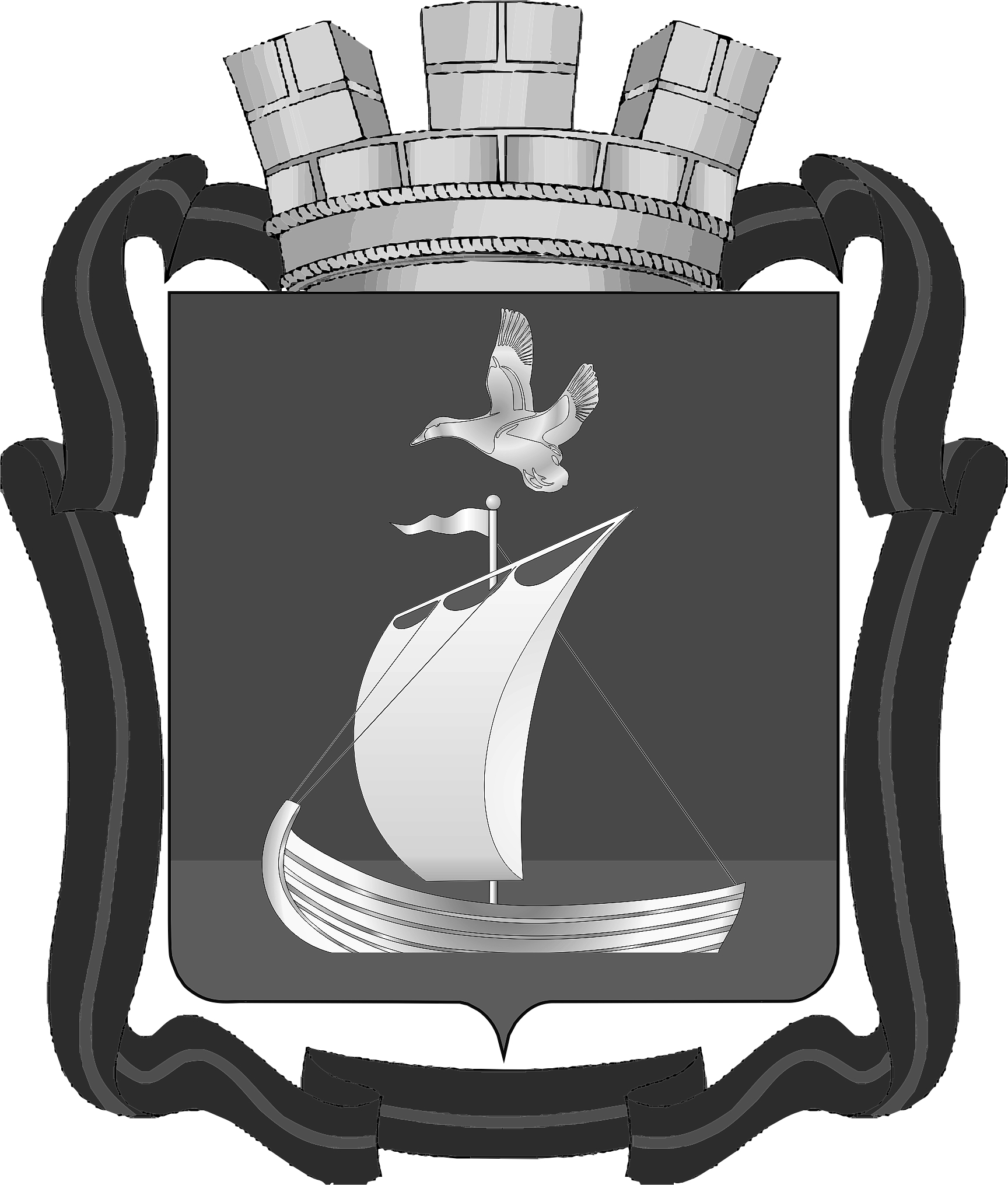 СОВЕТ ДЕПУТАТОВГОРОДСКОГО ПОСЕЛЕНИЯ КАНДАЛАКША КАНДАЛАКШСКОГО МУНИЦИПАЛЬНОГО РАЙОНАМУРМАНСКОЙ ОБЛАСТИПЯТОГО СОЗЫВАР Е Ш Е Н И Еот 27 декабря 2022 года                                                                                                                 № 336Об отчете главы муниципального образования городское поселение Кандалакша Кандалакшского муниципального района Мурманской области за 12 месяцев с момента вступления в должностьВ соответствии с Федеральным законом от 06.10.2003 № 131-ФЗ «Об общих принципах организации местного самоуправления в Российской Федерации», Уставом муниципального образования городское поселение Кандалакша Кандалакшского муниципального района Мурманской области, решением Совета депутатов городского поселения Кандалакша Кандалакшского района от 18.05.2021 № 105 «Об утверждении Положения «О порядке предоставления и рассмотрения ежегодного отчета Главы муниципального образования городское поселение Кандалакша Кандалакшского района»,Совет депутатовгородского поселения КандалакшаКандалакшского муниципального районаМурманской областирешил:1. Принять к сведению отчет главы муниципального образования городское поселение Кандалакша Кандалакшского муниципального района Мурманской области за 12 месяцев с момента вступления в должность (прилагается).2. Признать деятельность главы муниципального образования городское поселение Кандалакша Кандалакшского муниципального района Мурманской области за 12 месяцев с момента вступления в должность удовлетворительной.3. Опубликовать настоящее решение в официальном печатном издании органа местного самоуправления «Информационный бюллетень администрации муниципального образования Кандалакшский район» и разместить на официальном сайте муниципального образования городское поселение Кандалакша Кандалакшского района (www.sgp.kandalaksha-admin.ru).Глава муниципального образования                                                                            Е.В. КовальчукПриложениек решению Совета депутатов городскогопоселения Кандалакша Кандалакшскогомуниципального района Мурманской области от «27» декабря 2022г. № 336 ОтчётГлавы муниципального образования городское поселение Кандалакша Кандалакшского муниципального района Мурманской области о своей деятельности и деятельности Совета депутатов городского поселенияза 12 месяцев с момента вступления в должностьУважаемые коллеги!В соответствии с требованиями статьи 35 Федерального закона от 06.10.2003 № 131-ФЗ «Об общих принципах организации местного самоуправления в Российской Федерации», Уставом муниципального образования городское поселение Кандалакша Кандалакшского муниципального района Мурманской области, а также решением Совета депутатов городского поселения Кандалакша Кандалакшского района от 18.05.2021 № 105 «Об утверждении Положения «О порядке предоставления и рассмотрения ежегодного отчета главы муниципального образования городское поселение Кандалакша Кандалакшского района представляю Совету депутатов отчет о результатах своей деятельности как высшего должностного лица муниципального образования и как председателя Совета депутатов муниципального образования городское поселение Кандалакша Кандалакшского муниципального района о результатах деятельности Совета депутатов по решению вопросов местного значения в пределах установленной законодательством Российской Федерации, законодательством Мурманской области, Уставом муниципального образования, компетенции главы муниципального образования и компетенции Совета депутатов.Основной задачей для меня, как для главы муниципального образования, и для Совета депутатов является повышение уровня, качества и условий жизни населения, улучшение социально - экономической ситуации в муниципальном образовании.На реализацию этой задачи в отчетном периоде и была направлена непосредственно и моя работа и работа нашего Совета депутатов, председателем которого я являюсь.Деятельность главы муниципального образования и Совета депутатов за отчетный период осуществлялась в соответствии с Конституцией Российской Федерации, Федеральным законом от 06.10.2003 № 131-ФЗ «Об общих принципах организации местного самоуправления в Российской Федерации», Уставом муниципального образования, Регламентом Совета депутатов и нормативными правовыми актами муниципального образования.В моем отчете Вашему вниманию предоставляются следующие сведения:1) о взаимодействии главы муниципального образования с органами государственной власти, органами местного самоуправления иных муниципальных образований, гражданами и организациями (раздел 1 Отчета);2) о работе с обращениями граждан, личном приеме граждан (раздел 2 Отчета);3) об осуществлении правотворческой инициативы (раздел 3 Отчета);4) о деятельности Совета депутатов городского поселения Кандалакша Кандалакшского муниципального района.Раздел I. Взаимодействие главы муниципального образования с органами государственной власти, органами местного самоуправления иных муниципальных образований, гражданами и организациямиВ целях решения вопросов местного значения Глава муниципального взаимодействует с органами государственной власти, органами местного самоуправления, с учреждениями и организациями, в т.ч. с общественными. Представляя муниципальное образование городское поселение Кандалакша Кандалакшского муниципального района во взаимоотношениях с органами государственной власти, органами местного самоуправления иных муниципальных образований, гражданами и организациями глава муниципального образования и депутаты Совета приняли участие в мероприятиях различной направленности и тематики.В феврале 2022 года завершено проведение мероприятий по ликвидации муниципального казенного учреждения «Администрация муниципального образования городское поселение Кандалакша Кандалакшского муниципального района.Полномочия исполнительно - распорядительного органа муниципального образования, в соответствии с частью 2 статьи 34 Федерального закона от 06.10.2003 года № 131-ФЗ «Об общих принципах организации местного самоуправления в Российской Федерации», Уставом муниципального образования возложены на администрацию муниципального образования Кандалакшский муниципальный район Мурманской области.Главой муниципального образования городское поселение Кандалакша Кандалакшского муниципального района и депутатами Совета депутатов городского поселения осуществляется тесное сотрудничество с администрацией муниципального образования Кандалакшский муниципальный район.Одной из форм осуществления такого сотрудничества является проведение совместных заседаний, совещаний, круглых столов и пр. с участием руководителей органов и комиссий органов местного самоуправления городского поселения, Кандалакшского района в повестку дня которых включаются, как правило, наиболее значимые вопросы местного значения. Депутаты Совета депутатов городского поселения в целях обеспечения гласности и общественного участия работают не только в постоянных депутатских комиссиях, но и принимают непосредственное участие в работе коллегиальных органов и комиссий: - комиссии по приемке выполненных работ по благоустройству дворовых территорий, по ремонту асфальтобетонного покрытия проезжих частей улиц муниципального образования городское поселение Кандалакша Кандалакшского района при администрации муниципального образования городское поселение Кандалакша Кандалакшского района - 3 депутата (Гетманчук В.А., Лепейко А.Н., Грибанова Т.Н.);Депутаты Совета принимали участие в обследовании дворовых территорий у домов по адресу: г.Кандалакша ул.Пронина д.12, г.Кандалакша ул.Питео д.5, г.Кандалакша ул.Кировская д.20, г.Кандалакша ул.50 лет Октября д. 3, г.Кандалакша ул.Восточная д.12, г.Кандалакша ул.Пронина д.22, 23, г.Кандалакша ул.Горького д.1, г.Кандалакша ул.Горького д.3, с.Лувеньга ул.Молодежная д.1 на предмет проверки качества выполненных работ, предусмотренных муниципальными контрактами на выполнение работ по благоустройству дворовых территорий многоквартирных домов.- комиссии по обеспечению безопасности дорожного движения при администрации Кандалакшского района - 2 депутата (Гетманчук В.А., Лепейко А.Н.);- комиссии по рассмотрению заявок на предоставление льгот по арендной плате и согласованию ремонтных работ, подлежащих возмещению за счет арендной платы. Осуществляется сотрудничество с Ассоциацией «Совет муниципальных образований Мурманской области», Ассоциацией по улучшению состояния здоровья и качества жизни населения «Здоровые города, районы и поселки», а также взаимодействие с представительными органами муниципальных образований Кандалакшского района. Основной формой такого взаимодействия являются консультации по вопросам местного значения, участие главы муниципального образования во встречах, собраниях. Вследствие сложившихся обстоятельств, вызванных санкционными ограничениями в экономике нашей страны в адрес Ассоциации «Совет муниципальных образований Мурманской области» направлена информация о наиболее острых вопросах, которые возникли у жителей нашего муниципального образования и предложения по снижению напряженности для проработки на федеральном уровне с заинтересованными министерствами и ведомствами.Сотрудники аппарата Совета приняли участие в он-лайн формате во Всероссийском совещании по проекту Федерального закона «Об общих принципах организации местного самоуправления в единой системе публичной власти».Глава муниципального образования и депутаты Совета участвовали в мероприятии посвященном памяти Героя Советского Союза, пограничника Александра Васильевича Спекова, а также в памятных мероприятиях посвященных 77 - ой годовщине Победы в Великой отечественной войне, в мероприятиях посвященных памяти воинов интернационалистов, в работе одиннадцатой отчётно - выборной конференции Кандалакшской общественной организации «Ветераны (пенсионеры) войны, труда, Вооруженных Сил и правоохранительных органов»Депутатами Совета оказывалось содействие Межтерриториальному государственному областному бюджетному учреждению «Центру занятости населения города Кандалакша» в приобретении инвентаря и мешков для мусора трудовым бригадам (школьникам), участвующим в благоустройстве г. Кандалакша в рамках традиционного районного конкурса «Трудовое лето - 2022».Депутаты приняли самое активное участие в сборе помощи нашим военнослужащим исполняющим участвующим в специальной военной операции на территории Украины, участвовали в сборе гуманитарной помощи беженцам из ДНР , ЛНР.В апреле, сентябре 2022 года представитель Совета депутатов городского поселения принимал участие в заседаниях Общественной молодежной палаты (Молодежного парламента) при Государственной думе Федерального собрания Российской Федерации.В июне 2022 года депутаты нашего Совета были делегированы для участия в Первом круглосуточном форуме для молодежи «Крайний Север - бескрайние возможности» проходившего в г.Мурманске в рамках которого проводилась сессия на тему «Развитие молодежного парламентаризма в Мурманской области»Депутатами инициирован и проведен информационный тур по Кандалакше и району для туроператоров Мурманской области с целью демонстрации туристического потенциала муниципального образования, увеличения туристического потока и развития туризма в муниципальном образовании.В муниципальном образовании сохраняется деловая рабочая атмосфера, сохранены и развиваются конструктивные и деловые контакты с администрацией муниципального образования Кандалакшский муниципальный район, Совет депутатов городского поселения работает в тесном взаимодействии с другими органами власти и управления, общественными организациями. Раздел II. Работа с обращениями граждан, личный прием гражданСогласно ст. 3 Конституции Российской Федерации, народ является единственным источником власти, которую осуществляет как непосредственно, так и через своих представителей. Право на обращение в органы власти, являясь институтом прямой демократии, позволяет гражданам участвовать в управлении государственными делами, обеспечивает реализацию важнейшего конституционного принципа - народовластия. Обеспечение субъективного права граждан на обращение в органы государственной власти и местного самоуправления - одна из гарантий народного суверенитета и связующее звено между народом и его представителями.Именно поэтому, одним из важных направлений своей деятельности на посту главы муниципального образования я считаю рассмотрение обращений граждан.Рассмотрение обращений осуществляется в соответствии с Конституцией Российской Федерации и Федеральным законом от 02.05.2006 № 59-ФЗ «О порядке рассмотрения обращений граждан Российской Федерации».Граждане муниципального образования могут обратиться к главе и депутатам Совета как на личном приеме, так и направить письменное или электронное обращение, а также получить необходимые консультации и разъяснения по интересующим вопросам в аппарате Совета депутатов городского поселения Кандалакша Кандалакшского района. Главой муниципального образования в 2022 году проведено 3 личных приема граждан. Депутатами Совета организован еженедельный личный прием граждан. За истекший период 2022 года в ходе личного приема поступило 65 обращений граждан. Из них:- по вопросам ЖКХ - 27 обращений (42%)- по вопросам социального обслуживания и защиты, оказания социальной помощи - 12 (18%)- по вопросам оказания медицинской помощи - 6 (9%)- по вопросам благоустройства - 6 (9%)- по вопросам содержания дорог, безопасности дорожного движения - 6 (9%)- по вопросам транспортного обслуживания населения - 1(2%);- по вопросам содержания безнадзорных животных - 1 (2%) ;- по иным вопросам -6 (9%). За истекший период 2022 года в Совет депутатов городского поселения Кандалакша Кандалакшского муниципального района  поступило 3 письменных обращения (за 2021 г. - 4). Из них: - по вопросам защиты прав потребителей - 1 (33%)- по вопросам благоустройства - 2 (67 %).Вопросы, содержащиеся в поступивших обращениях относится к компетенции исполнительной власти. Поступившие обращения направлены для рассмотрения по подведомственности в администрацию Кандалакшского района, в федеральные органы исполнительной власти.Все обращения рассмотрены в установленные законом сроки.За 10 месяцев 2022 года в администрацию муниципального образования Кандалакшский район от жителей муниципального образования городское поселение Кандалакша Кандалакшского района поступило 195 обращений. Из них 162 письменных, 33 устных.За аналогичный период 2021 года в администрацию муниципального образования Кандалакшский район от жителей городского поселения поступило 339 обращений. Из них 297 письменных, 33 устных.Раздел III. Осуществление правотворческой инициативыМуниципальное правотворчество, то есть деятельность уполномоченных органов и должностных лиц местного самоуправления по созданию, разработке и принятию муниципальных нормативных правовых актов, играет важную роль в вопросе установления определенных видов правоотношений в рамках муниципального образования. С помощью муниципальных правовых актов решаются вопросы местного значения. Муниципальные правовые акты способствуют тому, что успешно реализуются представительные функции местной власти и населения муниципального образования.В процессе осуществления полномочий я, как глава муниципального образования и депутаты Совета депутатов городского поселения Кандалакша Кандалакшского муниципального района Мурманской области принимают нормативные правовые акты, определенные Конституцией Российской Федерации, федеральными законами, законами Мурманской области, Уставом муниципального образования городское поселение Кандалакша Кандалакшского муниципального района Мурманской области, а также Регламентом Совета депутатов.Реализуя свое право на правотворчество, по вопросам своей компетенции мною издаются правовые акты в форме постановлений и распоряжений.Советом депутатов городского поселения Кандалакша Кандалакшского муниципального района право на правотворчество реализуется на заседаниях Совета путем принятия нормативных правовых актов по вопросам местного значения в пределах установленной законодательством компетенции.Решения Совета депутатов по вопросам местного значения принимаются после предварительного обсуждения депутатами, а также, в отдельных случаях (по наиболее важным и актуальным вопросам) - после обсуждения с населением в порядке, предусмотренном Уставом муниципального образования.Порядок реализации местными Советами нормотворческой деятельности регулируется Федеральным законом от 06.10.2003 № 131 - ФЗ «Об общих принципах организации местного самоуправления в Российской Федерации», Уставом муниципального образования и Регламентом Совета депутатов, согласно которым право внесения проекта решения на рассмотрение Совета депутатов принадлежит главе муниципального образования, главе администрации, депутатам Совета депутатов городского поселения Кандалакша Кандалакшского района, постоянным комиссиям Совета депутатов, прокурору города Кандалакши, органам территориального общественного самоуправления, а также населению городского поселения в порядке реализации правотворческой инициативы. Решения Совета депутатов, а также постановления и распоряжения главы муниципального образования, принятые по вопросам местного значения или местного самоуправления публикуются в региональном еженедельнике «Нива» или в периодическом печатном издании «Информационный бюллетень администрации муниципального образования Кандалакшский муниципальный район» - официальном печатном издании органов местного самоуправления городского поселения Кандалакша. Дополнительным источником официального опубликования муниципальных правовых актов и соглашений является портал Министерства юстиции Российской Федерации «Нормативные правовые акты в Российской Федерации» (http ://pravo-minjust.ru ; http://право-минюст.рф).Кроме того, муниципальные правовые акты размещаются для обнародования на сайте городского поселения Кандалакша в информационно - телекоммуникационной сети «Интернет».Правотворческая деятельность главы муниципального образования в отчетный период осуществлялась в форме принятия постановлений и распоряжений главы муниципального образования по вопросам:Всего за отчетный период главой муниципального образования городское поселение Кандалакша Кандалакшского муниципального района Мурманской области издано 37 постановлений. (таблица № 3.1) В ноябре - декабре 2021 года  главой муниципального образования издано 5 постановлений. Из них:1. о проведении публичных слушаний - 1:постановление Главы от 01.11.2021 № 19 «О проведении публичных слушаний по проекту решения Совета депутатов городского поселения Кандалакша Кандалакшского района «О бюджете муниципального образования городское поселение Кандалакша Кандалакшского района на 2022 год и на плановый период 2023 и 2024 годов»;2. о проведении общественных обсуждений - 4:постановление Главы от 08.11.2021 № 20 «О проведении общественных обсуждений по проекту предоставления разрешения на отклонение от предельных параметров разрешенного строительства, реконструкции объекта капитального строительства, расположенного по адресу: г. Кандалакша, 3-й Локомотивный переулок, кадастровый № 51:18:0030102:43, в части изменения минимальных отступов от границ земельного участка»постановление Главы от 08.11.2021 № 21 «О проведении общественных обсуждений по проекту внесения изменений в Правила землепользования и застройки городского поселения Кандалакша Кандалакшского района, утвержденные решением Совета депутатов городского поселения Кандалакша Кандалакшского района третьего созыва 13 декабря 2013 № 598»;постановление Главы от 08.11.2022 № 22 «О проведении общественных обсуждений по проекту внесения изменений в Правила землепользования и застройки городского поселения Кандалакша Кандалакшского района, утвержденные решением Совета депутатов городского поселения Кандалакша Кандалакшского района третьего созыва 13 декабря 2013 № 598»;постановление Главы от 24.12.2021 № 23 «О проведении общественных обсуждений по проекту внесения изменений в Правила землепользования и застройки городского поселения Кандалакша Кандалакшского района, утвержденные решением Совета депутатов городского поселения Кандалакша Кандалакшского района третьего созыва 13 декабря 2013 № 598»За истекший период 2022 года главой муниципального образования издано 32 постановления. В том числе по вопросам:  1. муниципальной службы и противодействия коррупции -3:- постановление Главы от 15.03.2022 № 8 «О внесении изменений в постановление главы муниципального образования городское поселение Кандалакша Кандалакшского района от 17.03.2021 года № 2 «Об утверждении Положения о комиссии по соблюдению требований к должностному поведению лиц, замещающих муниципальные должности и урегулированию конфликта интересов»; - постановление Главы от 30.09.2022 № 30 «Об утверждении штатного расписания Совета депутатов городского поселения Кандалакша Кандалакшского муниципального района Мурманской области»;- постановление Главы от 25.10.2022 № «О внесении изменений в штатное расписание Совета депутатов городского поселения Кандалакша Кандалакшского муниципального района Мурманской области».2. о проведении публичных слушаний - 5:- постановление Главы от 11.01.2022 № 1 «О проведении публичных слушаний по внесению изменений в программу комплексного развития систем коммунальной инфраструктуры муниципального образования городское поселение Кандалакша на период 2018-2025 годы;- постановление Главы от 11.01.2022 № 2 «О проведении публичных слушаний по внесению изменений в схему теплоснабжения муниципального образования городское поселение Кандалакша до 2028 года (актуализация на 2022 год);- постановление Главы от 26.04.2022 № 21 «О назначении публичных слушаний по проекту решения Совета депутатов городского поселения Кандалакша Кандалакшского района «Об исполнении бюджета муниципального образования городское поселение Кандалакша за 2021 год»; - постановление Главы от 24.05.2022 № 22 «О назначении публичных слушаний по проекту актуализации схемы теплоснабжения муниципального образования городское поселение Кандалакша до 2028 года (актуализация на 2023 год);- постановление Главы от 16.06.2022 № 25 «О назначении публичных слушаний по проекту решения Совета депутатов городского поселения Кандалакша Кандалакшского муниципального района «О внесении изменений и дополнений в Устав муниципального образования городское поселение Кандалакша Кандалакшского муниципального района Мурманской области».3. о проведении общественных обсуждений - 13: - постановление Главы от 25.01.2022 № 3 «О проведении общественных обсуждений по проектам внесения изменений в Правила землепользования и застройки городского поселения Кандалакша Кандалакшского района, утвержденные решением Совета депутатов городского поселения Кандалакша Кандалакшского района 13.12.2013 № 598»;- постановление Главы от 28.01.2022 № 4 «О проведении общественных обсуждений по проектам внесения изменений в Правила землепользования и застройки городского поселения Кандалакша Кандалакшского района, утвержденные решением Совета депутатов городского поселения Кандалакша Кандалакшского района 13.12.2013 № 598»;- постановление Главы от 15.03.2022 № 9 «О проведении общественных обсуждений по проектам внесения изменений в Правила землепользования и застройки городского поселения Кандалакша Кандалакшского района, утвержденные решением Совета депутатов городского поселения Кандалакша Кандалакшского района 13.12.2013 № 598»; - постановление Главы от 15.03.2022 № 10 «О проведении общественных обсуждений по проектам внесения изменений в Правила землепользования и застройки городского поселения Кандалакша Кандалакшского района, утвержденные решением Совета депутатов городского поселения Кандалакша Кандалакшского района 13.12.2013 № 598»; - постановление Главы от 17.03.2022 № 11 «О проведении общественных обсуждений по проектам внесения изменений в Правила землепользования и застройки городского поселения Кандалакша Кандалакшского района, утвержденные решением Совета депутатов городского поселения Кандалакша Кандалакшского района  13.12.2013 № 598»; -  постановление Главы от 18.04.2022 № 15 «О проведении общественных обсуждений по проектам внесения изменений в Правила землепользования и застройки городского поселения Кандалакша Кандалакшского района, утвержденные решением Совета депутатов городского поселения Кандалакша Кандалакшского района, утвержденные решением Совета депутатов городского поселения Кандалакша Кандалакшского района 13.12.2013 № 598»; - постановление Главы от 19.04.2022 № 18 «О назначении общественных обсуждений в форме опроса граждан в электронной форме по проектной документации по объекту: «Выполнение работ по разработке проектно - сметной документации на рекультивацию несанкционированной свалки ТКО в с. Лувеньга городского поселения Кандалакша Кандалакшского района» включая материалы оценки воздействия на окружающую среду;- постановление Главы от 25.05.2022 № 23 «О проведении общественных обсуждений по проектам внесения изменений в Правила землепользования и застройки городского поселения Кандалакша Кандалакшского района, утвержденные решением Совета депутатов городского поселения Кандалакша Кандалакшского района, утвержденные решением Совета депутатов городского поселения Кандалакша Кандалакшского района 13.12.2013 № 598»; - постановление Главы от 14.06.2022 № 24 «О проведении общественных обсуждений по проектам внесения изменений в Правила землепользования и застройки городского поселения Кандалакша Кандалакшского района, утвержденные решением Совета депутатов городского поселения Кандалакша Кандалакшского района, утвержденные решением Совета депутатов городского поселения Кандалакша Кандалакшского района 13.12.2013 № 598»; - постановление Главы от 21.07.2022 № 26 «О проведении общественных обсуждений по проекту предоставления разрешения на отклонение от предельных параметров разрешенного строительства, реконструкции объекта капитального строительства земельного участка, расположенного по адресу: г.Кандалакша, ул. 3-я Парковая, кадастровый № 51:18:0010122:44, в части изменения минимальных отступов от границ земельного участка»;- постановление Главы от 21.07.2022 № 27 «О проведении общественных обсуждений по проекту предоставления разрешения на отклонение от предельных параметров разрешенного строительства, реконструкции объекта капитального строительства «Индивидуальный жилой дом» в отношении земельного участка, расположенного по адресу: г.Кандалакша, ул.Заречная, кадастровый № 51:18:0050106:334, в части изменения минимальных отступов от границ земельного участка»;- постановление Главы от 22.09.2022 № 29 «О проведении общественных обсуждений по проектам внесения изменений в Правила землепользования и застройки городского поселения Кандалакша Кандалакшского района, утвержденные решением Совета депутатов городского поселения Кандалакша Кандалакшского района 13.12.2013 № 598»; - постановление Главы от 19.10.2022 № 32 «О проведении общественных обсуждений по проекту внесения изменений в Правила землепользования и застройки городского поселения Кандалакша Кандалакшского района, утвержденные решением Совета депутатов городского поселения Кандалакша Кандалакшского района, утвержденные решением Совета депутатов городского поселения Кандалакша Кандалакшского района 13.12.2013 № 598». 4. в сфере противодействия терроризму - 1: - постановление Главы от 28.03.2022 № 12 «О межведомственной комиссии по обследованию и категорированию мест массового пребывания людей на территории муниципального образования городское поселение Кандалакша Кандалакшского муниципального района»5. о награждении - 10. Из них 6 постановлений о награждении Почетной грамотой, 4 об объявлении благодарности. Всего в соответствии с Положением «О наградах города Кандалакша Кандалакшского района» награждено почетными грамотами 9 жителей нашего города и 9 жителям объявлена благодарность главы муниципального образования городское поселение Кандалакша.Кроме того, Советом депутатов городского поселения Кандалакша на основании заключения комиссии по награждению граждан наградами города Кандалакша Кандалакшского района высшей наградой города - почетным знаком «За заслуги перед городом Кандалакша» награждено 5 граждан (Федорова И.В., Мещерякова О.П., Скопинов А.В., Олесов Н.Б., Чернов А.В.).Главой муниципального образования за отчетный период издано 93 распоряжения. (таблица № 3.1)В ноябре -декабре 2021 года издано 17 распоряжений, в том числе 6 по основной деятельности представительного органа, 11 по иным вопросам организации деятельности представительного орана.За 10 месяцев 2022 года издано 76 распоряжений, в том числе 16 распоряжений по основной деятельности представительного органа и 60 распоряжений по иным вопросам организации деятельности Совета депутатов городского поселения Кандалакша Кандалакшского района.Таблица № 3.1.Правотворческая деятельность Совета депутатов городского поселения Кандалакша Кандалакшского муниципального района Мурманской области в отчетном периоде в основном была направлена на разработку и принятие правовых актов, регулирующих правоотношения в сфере бюджетных отношений, муниципального контроля, управления муниципальным имуществом, земельных отношений, муниципальной службы, а также регулирующие вопросы участия граждан в осуществлении местного самоуправления.Основным документом для всех сфер жизнедеятельности муниципального образования является Устав - акт высшей юридической силы в системе муниципальных правовых актов, который имеет прямое действие и применяется на всей территории муниципального образования.В ноябре 2021 года завершена работа по государственной регистрации Устава муниципального образования городское поселение Кандалакша Кандалакшского муниципального района Мурманской области, утвержденного решением Совета депутатов городского поселения Кандалакша Кандалакшского района 27.09.2021 № 145.В 2022 году, в связи с внесением изменений в федеральное законодательство в Устав муниципального образования внесены изменения и дополнения (решение Совета депутатов от 27.09.2022 № 280).За отчетный период Советом депутатов принято 4 решения по вопросам участия граждан в осуществлении местного самоуправления:- решение от 03.12.2021 № 194 «О мерах по реализации инициативных проектов на территории муниципального образования городское поселение Кандалакша Кандалакшского муниципального района»;- решение от 05.04.2022 № 232 «Об утверждении Положения о порядке назначения и проведения опроса граждан на территории муниципального образования городское поселение Кандалакша Кандалакшского муниципального района»;- решение от 05.04.2022 № 233 «Об утверждении Порядка назначения и проведения собрания и конференции граждан (собрания делегатов) в целях рассмотрения и обсуждения вопросов внесения инициативных проектов в муниципальном образовании городское поселение Кандалакша Кандалакшского муниципального района»; - решение от 05.04.2022 № 234 «Об утверждении Порядка сбора подписей граждан в целях выявления их мнения по вопросу о поддержке инициативных проектов в муниципальном образовании городское поселение Кандалакша Кандалакшского муниципального района». По вопросам осуществления муниципального контроля Советом депутатов принято 8 решений: - решение от 25.01.2022 № 215 «Об утверждении ключевых показателей муниципального контроля в сфере благоустройства и их целевые значения, индикативные показатели муниципального контроля в сфере благоустройства, осуществляемого на территории муниципального образования городское поселение Кандалакша Кандалакшского муниципального района»;- решение от 25.01.2022 № 216 «Об утверждении ключевых показателей муниципального жилищного контроля и их целевые значения, индикативные показатели муниципального жилищного контроля, осуществляемого на территории муниципального образования городское поселение Кандалакша Кандалакшского муниципального района»;- решение от 25.01.2022 № 217 «Об утверждении ключевых показателей и их целевых значений, индикативных показателей муниципального земельного контроля, осуществляемого на территории муниципального образования городское поселение Кандалакша Кандалакшского муниципального района»;- решение от 01.03.2022 № 229 «Об утверждении Порядка установления и оценки применения обязательных требований, устанавливаемых муниципальными нормативными правовыми актами муниципального образования городское поселение Кандалакша Кандалакшского муниципального района»; - решение от 01.03.2022 № 230 «Об утверждении перечня индикаторов риска нарушения обязательных требований, используемых в качестве основания для проведения контрольных мероприятий при осуществлении муниципального жилищного контроля, осуществляемого на территории муниципального образования городское поселение Кандалакша Кандалакшского муниципального района»;- решение от 05.04.2022 № 242 «О внесении изменений в Положение о муниципальном жилищном контроле на территории муниципального образования городское поселение Кандалакша Кандалакшского района, утвержденное решением Совета депутатов городского поселения Кандалакша Кандалакшского района от 15.10.2021 № 169»;- решение от 26.07.2022 № 274 «О внесении изменений в Положение о муниципальном контроле в сфере благоустройства на территории муниципального образования городское поселение Кандалакша Кандалакшского района от 15.10.2021 № 168»;- решение от 25.10.2022 № 301 «О внесении изменений в Положение о муниципальном земельном контроле, осуществляемом на территории муниципального образования городское поселение Кандалакша Кандалакшского района, утвержденное решением Совета депутатов городского поселения Кандалакша Кандалакшского района от 15.10.2021 № 171». По вопросам муниципальной службы принято 7 решений:- решение от 28.12.2021 № 208 «О внесении изменений в решение Совета депутатов городского поселения Кандалакша Кандалакшского района от 18.05.2021 № 104 «Об утверждении Положения о проведении аттестации муниципальных служащих Совета депутатов городского поселения Кандалакша Кандалакшского района» (в ред. от 31.08.2021 № 130);- решение от 25.01.2022 № 213 «О внесении изменений в решение Совета депутатов городского поселения Кандалакша Кандалакшского района от 31.08.2021 № 132 «Об утверждении Положения о денежном содержании, дополнительных выплатах и материальном стимулировании муниципальных служащих в органах местного самоуправления муниципального образования городское поселение Кандалакша Кандалакшского района»;- решение от 27.09.2022 № 285 «Об утверждении Положения о служебных командировках лиц, замещающих в Совете депутатов городского поселения Кандалакша Кандалакшского муниципального района муниципальные должности, должности муниципальной службы и должности, не относящиеся к должностям муниципальной службы»;- решение от 27.09.2022 № 288 «О внесении изменений в решение Совета депутатов городского поселения Кандалакша Кандалакшского района от 24.11.2009 года № 525 «Об утверждении Положения «Об оплате труда лиц, замещающих выборные муниципальные должности в органах местного самоуправления муниципального образования городское поселение Кандалакша Кандалакшского района (в редакции от 27.10.2020 № 38)»;- решение от 27.09.2022 № 289 «О внесении изменений в решение Совета депутатов городского поселения Кандалакша Кандалакшского района от 31.08.2021 № 132 «Об утверждении Положения о денежном содержании, дополнительных выплатах и материальном стимулировании муниципальных служащих в органах местного самоуправления муниципального образования городское поселение Кандалакша Кандалакшского района (в редакции решения от 25.01.2022 № 213)»;- решение от 25.10.2022 № 303 «О внесении изменений в решение Совета депутатов городского поселения Кандалакша Кандалакшского района от 24.11.2009 № 525 «Об утверждении Положения «Об оплате труда лиц, замещающих выборные муниципальные должности в органах местного самоуправления муниципального образования городское поселение Кандалакша Кандалакшского района (в редакции от 27.09.2022 № 288);- решение от 25.10.2022 № 304 «О внесении изменений в решение Совета депутатов городского поселения Кандалакша Кандалакшского района от 31.08.2021 № 132 «Об утверждении Положения о денежном содержании, дополнительных выплатах и материальном стимулировании муниципальных служащих в органах местного самоуправления муниципального образования городское поселение Кандалакша Кандалакшского района (в редакции решения от 27.09.2022 № 289)».В целях оказания мер поддержки в период снижения деловой и потребительской активности на фоне недружественных действий иностранных государств Советом депутатов принято решение от 12.05.2022 № 253 «О мерах поддержки субъектов малого и среднего предпринимательства, социально ориентированных некоммерческих организаций, физических лиц, применяющих специальный налоговый режим «Налог на профессиональный доход» в части предоставления льгот по арендной плате за пользование имуществом, находящимся в собственности муниципального образования городское поселение Кандалакша Кандалакшского муниципального района Мурманской области».Бюджетная политика в муниципальном образовании осуществлялась в соответствии с Положением о бюджетном процессе в муниципальном образовании городское поселение Кандалакша Кандалакшского района, утвержденном решением Совета депутатов городского поселения Кандалакша Кандалакшского муниципального района от 27.09.2021 №147. Бюджет городского поселения на 2022 год сформирован и утвержден в сроки, установленные Бюджетным кодексом Российской Федерации. Решение о бюджете на 2022 год и плановый период 2023-2024 г. было принято Советом депутатов декабря 2021 года.Решением Совета депутатов городского поселения от 31.05.2022 № 258 утвержден отчет об исполнении бюджета муниципального образования городского поселения Кандалакша Кандалакшского района за 2021 год.Депутаты Совета за отчетный период рассмотрели и приняли 46 решений о внесении изменений в ранее принятые муниципальные правовые акты с целью приведения указанных актов в соответствие с требованиями действующего законодательства. Раздел IV. Деятельность Совета депутатов городского поселения Кандалакша Кандалакшского муниципального районаВ системе органов местного самоуправления представительному органу отводится особое место, поскольку именно этот муниципальный орган непосредственно выражает волю населения муниципального образования городское поселение Кандалакша Кандалакшского муниципального района, принимает от его имени решения.Главной целью любого представительного органа является защита прав и интересов жителей городского поселения, а результатом его работы является система принятых нормативных правовых актов, которая обеспечивает устойчивое развитие местной экономики, совершенствование социальной политики.В соответствии с Уставом муниципального образования Совет состоит из 20 депутатов, срок полномочий которых 5 (пять) лет.Решением Совета депутатов городского поселения Кандалакша Кандалакшского района от 27.09.2021 № 148 досрочно прекращены полномочия по собственному желанию депутата Совета депутатов Павлова Михаила Сергеевича (1 избирательный округ).Таким образом, количество действующих депутатов на текущую дату - 19. В Совете депутатов городского поселения Кандалакша Кандалакшского района созданы и функционируют пять постоянных депутатских комиссий:- по организации работы Совета, гласности, законности и этике- по бюджету, финансам, налогам и экономическому развитию- по культуре, спорту и молодежной политике- по вопросам ЖКХ и тарифной политике- счетная комиссия.С учетом установленной численности постоянно действующих комиссий почти каждый из депутатов вошел в состав не менее чем 2 или трех профильных депутатских комиссий, что дает возможность депутатом более глубоко, в том числе с позиции направленности комиссии изучать предлагаемые к рассмотрению вопросы (проекты решений), определять их актуальность и значимость.Решением Совета депутатов от 21.09.2020 № 7 зарегистрирована фракция Партии «Единая Россия» В отчетном периоде в Совете депутатов городского поселения Кандалакша Кандалакшского муниципального района продолжила осуществление своей деятельности партия «Единая Россия», активно участвующая в решении вопросов жизни муниципального образования.В соответствии с Уставом муниципального образования и Регламентом Совета депутатов городского поселения Кандалакша Кандалакшского района основной формой деятельности Совета депутатов является проведение заседаний.В отчетном периоде заседания Совета депутатов проводились открыто, в соответствии с Регламентом. Депутаты, глава администрации муниципального образования Кандалакшский район, прокурор города Кандалакши и иные приглашенные лица своевременно извещались о датах проведения заседаний. В обязательном порядке, каждому депутату, главе администрации, прокурору города Кандалакши направлялись материалы к заседаниям Совета.В целях исполнения пункта 163 Плана мероприятий по приоритетным направлениям развития Мурманской области до 2024 года и на период до 2030 года «НА СЕВЕРЕ - ЖИТЬ», утвержденного распоряжением правительства Мурманской области от 25.03.2022 № 74-РП, в части информирования жителей региона о работе органов местного самоуправления, реализации принципа обеспечения доступа граждан к информации о деятельности государственных органов и органов местного самоуправления, предусмотренного Федеральным законом от 09.02.2009 № 8-ФЗ «Об обеспечении доступа к информации о деятельности государственных органов и органов местного самоуправления», пункта 11.1 статьи 35 Федерального закона от 06.10.2003 № 131-ФЗ «Об общих принципах организации местного самоуправления в Российской Федерации» информация о датах проведения заседаний Совета депутатов городского поселения Кандалакша Кандалакшского муниципального района, включающая повестку дня размещается на сайте муниципального образования городское поселение Кандалакша Кандалакшского района и печатном средстве массовой информации .В отчетном периоде главой муниципального образования созвано и проведено 17 заседаний представительного органы, на которых рассмотрено, обсуждено и принято 110 решений, затрагивающих различные сферы жизни муниципального образования. (таблица № 4.1) Таблица № 4.1.Проведено 28 заседаний постоянных депутатских комиссий.Работа по разработке, рассмотрению и принятию решений проходила слаженно, заинтересовано, ответственно. Разработка проектов решений Совета депутатов осуществлялась и осуществляется в тесном сотрудничестве с Прокуратурой города Кандалакши, администрацией муниципального образования Кандалакшский муниципальный район, специалистами аппарата Совета депутатов городского поселения.Особую важность имеют согласованные действия представительного органа муниципального образования - Совета депутатов городского поселения Кандалакша Кандалакшского муниципального района и исполнительного органа - администрации муниципального образования Кандалакшский район в сфере муниципальной экономической политики и проведению мероприятий по повышению бюджетного процесса. В соответствии с Законом Мурманской области от 15.12.2008 № 1049-01- ЗМО «О порядке организации и ведения регистра муниципальных нормативных правовых актов Мурманской области» в Министерство юстиции Мурманской области направлено для включения в Регистр 85 муниципальных нормативных правовых актов муниципального образования, к которым отнесены постановления главы муниципального образования, решения Совета депутатов городского поселения Кандалакша Кандалакшского муниципального района. По итогам юридической экспертизы Министерством юстиции Мурманской области в Совет депутатов городского поселения поступило 2 экспертных заключения на решения Совета депутатов. По итогам рассмотрения заключений Министерства юстиции Мурманской области в решения Совета депутатов городского поселения внесены соответствующие изменения.За отчетный период из прокуратуры г.Кандалакши в Совет депутатов городского поселения Кандалакши Кандалакшского района поступило:- 7 протестов, которые были удовлетворены и по результатам рассмотрения которых в муниципальные нормативные правовые акты внесены соответствующие изменения;- 2 представления. Представления направлены в администрацию муниципального образования Кандалакшский район для рассмотрения и принятия мер;- 5 информации о необходимости совершенствования действующих нормативных правовых актов, по результатам рассмотрения которых в 4 случаях были приняты соответствующие нормативные правовые акты.Таким образом, контроль со стороны органов Прокуратуры, министерства юстиции Мурманской области  способствовал совершенствованию правотворчества в Совете депутатов городского поселения Кандалакша Кандалакшского муниципального района. Подводя итоги работы на посту главы муниципального образования и председателя Совета депутатов городского поселения Кандалакша Кандалакшского муниципального района  хочется отметить, что совместная работа органов местного самоуправления городского поселения Кандалакша и Кандалакшского района будет направлена, прежде всего, на совершенствование нормативно - правового обеспечения деятельности местного самоуправления и как следствие - решение насущных проблем жителей нашего муниципального образования. Как сказал Президент Российской федерации Путин В.В.: «В центре нашей политики, наших общих целей и планов - именно человек, его запросы, его благополучие и качество жизни». №п/п.Вид нормативного акта2021 г.(ноябрь - декабрь)2022 г.10 месяцев 1.Постановления Главы муниципального образования.В т.ч. по вопросам: 5321.1муниципальной службы и противодействия коррупции-31.2.проведения публичных слушаний151.3проведения общественных обсуждений4131.4противодействия терроризму-11.5о награждении-102.Распоряжения Главы муниципального образования. В т.ч. по вопросам:17762.1.по основной деятельности представительного органа6162.2. по иным вопросам организации деятельности представительного органа (в т.ч. по личному составу)1160Всего2021 год (ноябрь декабрь)2021 год (ноябрь декабрь)2022 год (10 месяцев)2022 год (10 месяцев)Всегоочередн.внеочередн.очередн.внеочередн.Кол-во заседаний Совета172393Кол-во принятых решений1101512794